	Kallelse / underrättelse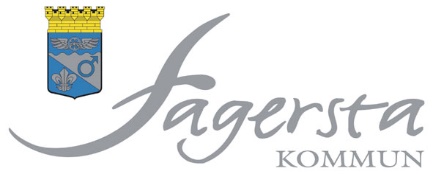 Välfärd och serviceNämnd/utskott:	Kommunstyrelsens kultur- och fritidsutskott Tid:	Onsdagen den 18 maj 2022, klockan 13.15Plats:	Liljan, våning 2, Bangårdsgatan 1 eller TeamsFagersta den 11 maj 2022Ulrika SkoglundOrdförandeNrÄrendeDnrAnt  1ProtokollsjusteringFörslag: Jan Johansson (M)Informationsärenden  2Information från förvaltningen  3Verksamhetspresentation av biblioteketBibliotekschef medverkarBeslutsärenden  4Svar på uppdrag om bemanning av fritidsgårdenKFU § 25Bilaga2021/0139  5Ansökan från Västanfors Båtklubb om att bli bidragsberättigad föreningBilaga2022/0108Medverkan av föreningsutvecklare.  6Fråga om nytt klubbhus vid FageråsenBilaga2019/0171Medverkan av föreningsutvecklare.  7Eventuella övriga ärenden